                                                   Základná škola s materskou školou P.V. Rovnianka  Dolný Hričov 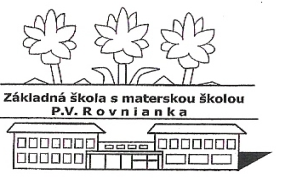                                                                           Školská 248,   013 41 Dolný Hričov                                                                Telefón :  +421/415572133     E-mail: zsdhricov@azet.sk     Internet:  www.zsdhricov.sk                                 Plán podujatí na mesiac JÚN 2019                                                                                                                                                                                           Zodpovední pedagógovia03.06.2019SLÁVIK SLOVENSKA- krajské koloMgr. Barčíková07.06.2019EXKURZIA do T+T, a.s.Mgr. Cigániková, Mgr. Adamová, RNDr. Štolfová10. -13. 06.2019PLAVECKÝ VÝCVIKMgr.  Kurajská, Mgr. Bezáková,Mgr.  Závodská12.06.2019MAĽOVANIE NA CHODNÍK p. Vološčuková,  p. Hrušková14.06.2019JAZYKOVÝ KVET celoslovenské fináleMgr. Adamová14.06.2019ŠPORTOVÁ OLYMPIÁDAMgr.  Kurajská, p. Hrušková14.06.2019VYHODNOTENIE OLYMPIÁD RNDr. Štolfová17. – 21.06.2019 ŠKOLA V PRÍRODE Mgr. Bezáková , Mgr.  Kurajská, p. Hrušková17.06.2019STREDOVEKÝ DEŇMgr. Rečková,  Mgr. Klieštik,Mgr. Adamová                        10. – 14.06.2019 ZBER PAPIERA Mgr.  Cigániková,  Mgr.  Sládeková,  Mgr. Klieštik19.06.2019BEH OLYMPIJSKÉHO DŇA.Mgr.  Sládeková26.06.2019VEČIEROK 9 Mgr.  Sládeková,26.06.2019ŠPORTOVÁ OLYMPIÁDA ŠKDp. Vološčuková,  p. Hrušková26.06.2019DIDAKTICKÉ HRYMgr.  Piskoríková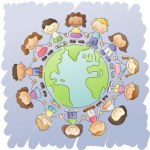 